Videoconferência – perímetro e áreaQuarta-feira é dia de videoconderência de matemática.Nos encontramos às 10h pelo link:https://meet.google.com/evb-nxvi-frjRoteiro:Concurso da abóbora;Tomada de consciência da atividade do dia 16 de junho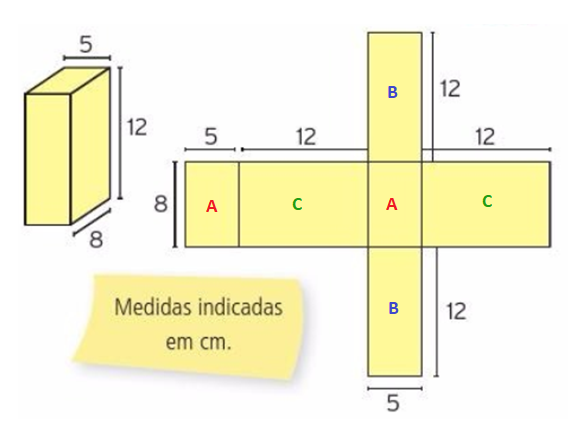 Quantos cm² de cartolina é necessário para construir essa caixa?A = B = C = Quantos centímetros de perímetro há a planificação da caixa?P = 